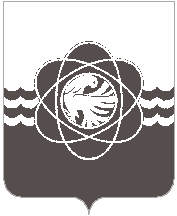  П О С Т А Н О В Л Е Н И Еот 29.12.2023  №  1301                                                                               В соответствии с Порядком принятия решений о разработке муниципальных программ муниципального образования «город Десногорск» Смоленской области, их формирования и реализации, утвержденным постановлением Администрации муниципального образования «город Десногорск» Смоленской области от 21.02.2022 № 90, руководствуясь решением Десногорского городского Совета от 23.10.2023 № 370 «О внесении изменений в решение Десногорского городского Совета от 19.12.2022 № 301 «О бюджете муниципального образования «город Десногорск» Смоленской области на 2023 год и плановый период 2024 и 2025 годов», в целях приведения муниципальной программы в соответствие с действующими нормативными правовыми актами  Администрация муниципального образования «город Десногорск» Смоленской области постановляет:Внести в постановление Администрации муниципального образования «город Десногорск» Смоленской области от 31.12.2013 № 1219 «Об утверждении муниципальной программы «Управление муниципальными финансами муниципального образования «город Десногорск» Смоленской» (ред. от 31.12.2014 № 1564, от 16.11.2015 № 1247, от 17.03.2016       № 247, от 28.09.2016 № 1029, от 29.12.2016 № 1414, от 28.02.2017 № 185, от 25.04.2017 № 382, от 22.02.2018 № 185, от 27.07.2018 № 640, от 28.02.2019 № 219, от 27.05.2019 № 559, от 17.12.2019 № 1415, от 12.02.2020 № 109, от 18.03.2021 № 211, от 22.06.2021 № 581, от 07.09.2021 № 802, от 31.03.2022 № 206, от 26.09.2022 № 754, от 07.12.2022 № 1061, от 27.02.2023 № 139, от 08.11.2023 № 1069) следующие изменения:  В паспорте муниципальной программы «Управление муниципальными финансами муниципального образования «город Десногорск» Смоленской области»:- в разделе 1. «Основные положения»  позицию «Объемы финансового обеспечения за весь период реализации» изложить в новой редакции:«									                                                         »- в графе 4 раздела 2. «Показатели муниципальной программы» цифры «98,2» заменить цифрами «97,5»;- в разделе «4. Финансовое обеспечение муниципальной программы»: а) в графе 2 цифры «20 613,0» заменить цифрами «20 858,9»;В разделе «Стратегические приоритеты реализации муниципальной программы «Управление муниципальными финансами муниципального образования «город Десногорск» Смоленской области»:	- в абзаце 27 цифры «65 935,9» заменить цифрами «66 181,8»;	- в абзаце 28 цифры «65 935,9» заменить цифрами «66 181,8», позицию «- 2023 год – 6 748,5 тыс.рублей;» заменить на «- 2023 год – 6 994,4 тыс.рублей;».1.3. В разделе 4 «Паспорта комплексов процессных мероприятий»:	в  паспорте комплекса процессных мероприятий «3. Повышение эффективности управления муниципальными финансами» в графе 4 раздела 2. «Показатели реализации комплекса процессных мероприятий» цифры «98,2» заменить цифрами «97,5»;	1.4. В разделе 6 «Сведения о финансировании структурных элементов муниципальной программы»:	- в графе 5 цифры «20 571,9» и «20 613,0» заменить цифрами «20 817,8» и «20 858,9»;	- в графе 6 цифры «6 734,8» и «6 748,5» заменить цифрами «6 980,7» и «6 994,4».	 2. Отделу информационных технологий и связи с общественностью (Е.С. Любименко) разместить настоящее постановление на официальном сайте Администрации муниципального образования «город Десногорск» Смоленской области в информационно – коммуникационной сети «Интернет».Контроль исполнения настоящего постановления возложить на начальника Финансового управления муниципального образования «город Десногорск» Смоленской области С.В. Потупаеву.Глава муниципального образования «город Десногорск» Смоленской области                                          А.А. ТерлецкийО внесении изменений в постановление Администрации муниципального образования «город Десногорск» Смоленской области от 31.12.2013         № 1219 «Об утверждении муниципальной программы «Управление муниципальными финансами муниципального образования «город Десногорск» Смоленской области»Объемы финансового обеспечения за весь период реализации  Общий объем финансирования составляет 66181,8 тыс. рублей, из них:средства местного бюджета – 66181,8 тыс. рублей;в том числе:этап I: 2014-2021 – 39070,5 тыс. рублей. из них:средства местного бюджета – 39070,5 тыс. рублей;этап II: 2022-2025 – 27111,3 тыс. рублей.средства местного бюджета – 27111,3 тыс. рублей.